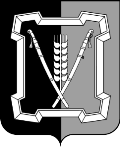 СОВЕТ  КУРСКОГО  МУНИЦИПАЛЬНОГО  ОКРУГАСТАВРОПОЛЬСКОГО КРАЯРЕШЕНИЕ24 октября 2022 г. 		    ст-ца Курская 			                № 437  О внесении  изменений в решение Совета Курского муниципального округа Ставропольского края от 24 февраля 2022 г. № 356 «О признании утратившими силу некоторых решений совета Курского муниципального района Ставропольского края»В соответствии с Федеральным законом от 06 октября 2003 г.                    № 131-ФЗ «Об общих принципах организации местного самоуправления в Российской Федерации», Законом Ставропольского края от 31 января 2020 г. № 9-кз «О преобразовании муниципальных образований, входящих в состав Курского муниципального района Ставропольского края, и об организации местного самоуправления на территории Курского района Ставропольского края», решением Совета Курского муниципального округа Ставропольского края от 30 сентября 2020 г. № 8 «О вопросах правопреемства»Совет Курского муниципального округа Ставропольского края РЕШИЛ: 1. Внести в решение Совета Курского муниципального округа Ставропольского края от 24 февраля 2022 г. № 356 «О признании утратившими силу некоторых решений совета Курского муниципального района Ставропольского края» изменения, дополнив пункт  2 словами «за исключением абзацев четвертого-десятого пункта 1 настоящего решения, вступающих в силу со дня официального опубликования». 2. Настоящее решение вступает в силу со дня его опубликования.Председатель Совета Курскогомуниципального округа Ставропольского края                                             А.И.Вощанов                            Временно исполняющий полномочия главы Курского муниципального округа Ставропольского края, первый заместитель главы администрации                                           Курского муниципального округа Ставропольского края                                                                                  П.В.Бабичев                            